ЗАКОН РЕСПУБЛИКИ УЗБЕКИСТАНО ГОСУДАРСТВЕННЫХ ЗАКУПКАХПринят Законодательной палатой 1 декабря 2020 года
Одобрен Сенатом 12 марта 2021 годаГлава 1. Общие положенияСтатья 1. Цель настоящего ЗаконаЦелью настоящего Закона является регулирование отношений в области государственных закупок.Статья 2. Сфера действия настоящего ЗаконаДействие настоящего Закона распространяется на государственные закупки:осуществляемые при реализации проектов, предусмотренных Инвестиционной программой Республики Узбекистан и другими государственными программами, решениями Президента Республики Узбекистан или Кабинета Министров Республики Узбекистан; Комментарий LexUz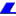 См.: Постановление Президента Республики Узбекистан ПП-459 от 28 декабря 2022 года «О мерах по реализации инвестиционной программы Республики Узбекистан на 2023-2025 годы», постановление Кабинета Министров Республики Узбекистан от 14 января 2023 года № 16 «О мерах по дальнейшему совершенствованию и повышению эффективности системы формирования Инвестиционной программы Республики Узбекистан».осуществляемые при ведении хозяйственной деятельности государственных заказчиков;финансируемые за счет средств бюджетов бюджетной системы Республики Узбекистан, а также других фондов, организованных в бюджетных организациях;финансируемые за счет средств иностранных грантов, технического и иного внешнего безвозмездного содействия, предоставляемых в рамках заключенных Президентом Республики Узбекистан и Кабинетом Министров Республики Узбекистан договоров со странами-донорами, международными организациями, иностранными правительственными и неправительственными организациями, и иностранных кредитов, предоставляемых Республике Узбекистан, если процедурами стран-доноров, международных организаций, иностранных правительственных и неправительственных организаций или условиями предоставления иностранных кредитов и иностранных грантов, технического и иного внешнего безвозмездного содействия, предоставляемых Республике Узбекистан, не определен иной порядок закупки товаров (работ, услуг). При этом независимо от процедур, установленных странами-донорами, международными, иностранными правительственными и неправительственными организациями или условиями предоставления иностранных кредитов и иностранных грантов, технического и иного внешнего безвозмездного содействия, предоставляемых Республике Узбекистан, информация о результатах государственных закупок объявляется на специальном информационном портале;финансируемые за счет финансовой, гуманитарной или благотворительной помощи и иного безвозмездного безвозвратного финансирования, если условиями предоставления финансовой, гуманитарной или благотворительной помощи и иного безвозмездного безвозвратного финансирования не определен иной порядок закупки товаров (работ, услуг). При этом независимо от процедур, установленных условиями предоставления финансовой, гуманитарной или благотворительной помощи и иного безвозмездного безвозвратного финансирования, информация о результатах государственных закупок объявляется на специальном информационном портале.Порядок осуществления государственных закупок для обеспечения безопасности лиц, подлежащих государственной охране, обороноспособности, безопасности и поддержания внутреннего порядка в Республике Узбекистан, государственных закупок, связанных с государственными секретами, а также государственных закупок для подготовки и проведения выборов Президента Республики Узбекистан, в Олий Мажлис Республики Узбекистан, областные, районные и городские Кенгаши народных депутатов, а также референдумов Республики Узбекистан устанавливается в соответствии с законодательством. Комментарий LexUzСм.: Избирательный кодекс Республики Узбекистан, Инструкцию о порядке финансирования подготовки и проведения референдума Республики Узбекистан, а также использования средств», утвержденный постановлением Центральной Избирательной комиссии Республики Узбекистан от 30 августа 2022 года № 1186.Статья 3. Законодательство о государственных закупкахЗаконодательство о государственных закупках состоит из настоящего Закона и иных актов законодательства.Если международным договором Республики Узбекистан установлены иные правила, чем те, которые предусмотрены законодательством Республики Узбекистан о государственных закупках, то применяются правила международного договора.Статья 4. Основные понятияВ настоящем Законе применяются следующие основные понятия:бенефициарный собственник — физическое лицо, которое в конечном итоге владеет правами собственности или в действительности контролирует поставщика товаров (работ, услуг);аукцион на понижение стартовой цены — конкурентный способ осуществления государственных закупок на специальной платформе электронной системы государственных закупок, при организации которого единственным критерием определения победителя является цена;государственный заказчик — юридическое лицо, осуществляющее государственные закупки;государственные закупки — процесс обеспечения потребностей государственных заказчиков в товарах (работах, услугах) на платной основе;договор о государственных закупках — соглашение между государственным заказчиком и исполнителем государственных закупок об установлении, изменении или прекращении прав и обязанностей по государственным закупкам;субъекты государственных закупок — государственный заказчик, участник закупочных процедур, исполнитель государственных закупок, закупочная комиссия, оператор электронной системы государственных закупок, специализированная организация и эксперт, экспертная организация;предварительный квалификационный отбор — проводимая закупочной комиссией процедура отбора квалифицированных участников закупочных процедур, допускаемых к проведению закупочных процедур, соответствующих техническим, экономическим, организационным и другим особенностям, установленным в закупочной документации;резервный победитель — участник закупочных процедур, предложение которого по итогам закупочных процедур в соответствии с решением закупочной комиссии признано наиболее оптимальным, следующим за предложением победителя;тендер — конкурс, предусматривающий процедуру определения исполнителя государственных закупок посредством конкурентной процедуры осуществления государственной закупки, по результатам которой победителем признается участник закупочных процедур, предложивший наилучшие условия исполнения договора о государственных закупках;закупочная процедура — совокупность действий, связанных с осуществлением государственных закупок;аффилированное лицо участника закупочных процедур — физическое или юридическое лицо, имеющее право принимать решение и (или) оказывающее влияние, в том числе на основании письменного соглашения, на принятие решений данного участника закупочных процедур, а также физическое или юридическое лицо, имеющее такое право по отношению к данному участнику закупочных процедур;Единый реестр договоров — реестр договоров о государственных закупках, заключенных государственными заказчиками, который ведется уполномоченным органом в области государственных закупок на специальном информационном портале;электронные государственные закупки — форма осуществления государственных закупок посредством использования информационно-коммуникационных технологий;электронный магазин — конкурентный способ осуществления государственных закупок товаров (работ, услуг), к которым не предъявляются специфические требования, предусматривающий проведение торга в электронной форме на специальной площадке в электронной системе государственных закупок;отбор наилучших предложений — конкурентный способ осуществления государственных закупок на основе сравнения предложений, полученных от нескольких участников закупочных процедур;объявление — информационное сообщение о предстоящих государственных закупках с указанием способа осуществления, требований и условий государственных закупок, сроков и порядка представления предложений, размещаемое государственным заказчиком в электронной системе государственных закупок через специальный информационный портал;победитель — участник закупочных процедур, предложение которого признано наиболее оптимальным по итогам закупочных процедур.Статья 5. Основные принципы государственных закупокОсновными принципами государственных закупок являются:профессионализм и ответственность;обоснованность;рациональность, экономичность и эффективность использования финансовых средств;открытость и прозрачность;конкуренция и объективность;соразмерность;единство и целостность системы государственных закупок;недопустимость коррупции.Основные принципы государственных закупок должны применяться на всех этапах процесса государственных закупок.Статья 6. Принцип профессионализма и ответственностиПрофессионализм ответственных лиц государственного заказчика, оператора электронной системы государственных закупок, специализированной организации обеспечивается путем установления к работникам соответствующих подразделений требований о наличии профильного образования, регулярном повышении квалификации, поэтапной наработки практического опыта и профессиональной деятельности.Государственный заказчик обязан определить лицо, ответственное за организацию и проведение закупочных процедур.Регулярное повышение квалификации ответственного лица за организацию и проведение закупочной процедуры государственного заказчика в целях обретения профессионализма обеспечивается посредством организации уполномоченным органом в области государственных закупок обучения.При наличии конфликта интересов лицо, ответственное за организацию и проведение закупочной процедуры, подлежит отстранению от выполняемых функций.Статья 7. Принцип обоснованностиГосударственные закупки должны осуществляться с учетом целесообразности и необходимости их проведения, обоснованности выбора товара (работы, услуги), его потребительских свойств (описание), качественных параметров и стоимости для эффективного удовлетворения реальных нужд и потребностей государственного заказчика, обеспечивающих решение стоящих перед ним задач.Статья 8. Принцип рациональности, экономичности и эффективности использования финансовых средствГосударственные закупки должны осуществляться рациональным и экономичным способом, позволяющим:учитывать затраты государственного заказчика на проведение государственных закупок и стоимость товаров (работ, услуг);эффективно использовать средства, выделенные на государственные закупки, в том числе обеспечивать оптимальное соотношение между выгодой от приобретения товаров (работ, услуг), их качеством и стоимостью (с учетом затрат эксплуатационного цикла);проводить государственные закупки в оптимальные сроки.Статья 9. Принцип открытости и прозрачностиОткрытость и прозрачность государственных закупок осуществляются путем:размещения информации о государственных закупках на специальном информационном портале с обеспечением в установленном законодательством порядке полного, своевременного, свободного и бесплатного доступа соответствующих государственных органов, субъектов государственных закупок и общественности;составления и обеспечения сохранности документов и отчетов по закупочным процедурам. Комментарий LexUzСм.: постановление Президента Республики Узбекистан от 2 июля 2021 года № ПП-5171 «О дополнительных мерах по обеспечению прозрачности и повышению эффективности государственных закупок».Статья 10. Принцип конкуренции и объективностиКонкуренция в государственных закупках поддерживается за счет использования механизмов состязательности между участниками закупочных процедур, между операторами электронных систем государственных закупок и между специализированными организациями, беспристрастности и прозрачности при рассмотрении предложений участников закупочных процедур и принятии конечного решения в пользу оптимального предложения на основании объективных и обоснованных критериев.Объективность государственных закупок предусматривает беспристрастность при рассмотрении предложений участников закупочных процедур, а также принятии конечного решения в пользу оптимального варианта.Объективность государственных закупок основывается на:обеспечении равных возможностей участникам закупочных процедур;создании условий, обеспечивающих конкуренцию и беспристрастность в отношении субъектов государственных закупок;открытых, гласных и состязательных механизмах рассмотрения жалоб, споров и разногласий в процессе государственных закупок и принятия соответствующих мер.Статья 11. Принцип соразмерностиСоразмерность в государственных закупках обеспечивается соответствием:способа осуществления государственных закупок риску, стоимости, характеру и сложности товаров (работ, услуг);требований к квалификационным данным участников закупочных процедур, критериев и методов оценки предложений к товарам (работам, услугам);прав, обязанностей и ответственности субъектов государственных закупок их функциям.Статья 12. Принцип единства и целостности системы государственных закупокГосударственные закупки основываются на единстве целей, принципов и подходов, целостности и взаимосвязи всех этапов процесса государственных закупок и взаимодействии всех субъектов государственных закупок.Единство и целостность государственных закупок обеспечиваются:единой и целостной нормативно-правовой базой, регламентирующей государственные закупки, и ее единообразным применением;наличием единой, целостной и комплексной информационной системы государственных закупок, обеспечивающей сбор, обработку и анализ всей информации о государственных закупках и предоставление доступа к ней всем заинтересованным лицам;унификацией документов по государственным закупкам;внедрением стандартизированного в гармоничном сочетании с международными стандартами единого национального классификатора товаров (работ, услуг);наличием единой инфраструктуры, обеспечивающей организацию планирования и осуществления государственных закупок, заключения и исполнения договоров о государственных закупках, осуществления мониторинга и контроля, обжалования и рассмотрения споров и разногласий, повышения уровня профессионализма и ответственности субъектов государственных закупок.Статья 13. Принцип недопустимости коррупцииТребования к организации и проведению закупочных процедур должны не допускать коррупционных правонарушений в области государственных закупок. При этом приоритетными являются меры по предупреждению коррупции.Государственные заказчики должны обеспечить открытость и прозрачность информации о процедурах осуществления государственных закупок.Недопустимость коррупции в государственных закупках осуществляется путем обеспечения:добросовестной конкуренции и использования объективных критериев при принятии решений;создания эффективной системы проведения мониторинга и контроля, в том числе внутреннего мониторинга и контроля;публикации в открытых источниках информации сведений о случаях нарушения требований настоящего Закона и других актов законодательства в области государственных закупок;осуществления процедур государственных закупок в соответствии с требованиями, установленными в настоящем Законе.Законодательством могут быть предусмотрены и иные меры по предупреждению коррупции в сфере осуществления государственных закупок. Комментарий LexUzСм.: статью 23 Закона Республики Узбекистан «О противодействии коррупции».Статья 14. Конфликт интересовКонфликт интересов представляет собой любую ситуацию, а также наличие аффилированности, при которой личная заинтересованность, прямая или косвенная, влияет или может повлиять на надлежащее исполнение лицом должностных или служебных обязанностей и при которой возникает либо может возникнуть противоречие между его личной заинтересованностью и правами, а также законными интересами субъектов государственных закупок.Должностные лица и иные работники государственного заказчика, оператора электронной системы государственных закупок, специализированной организации, экспертной организации, а также члены закупочной комиссии и эксперты при осуществлении закупочных процедур не имеют права получать любую личную выгоду прямо или косвенно, которая являлась бы результатом сделки по государственным закупкам, заключенной с их участием.Лица, указанные в части второй настоящей статьи:обязаны предотвращать любые проявления конфликта интересов при осуществлении закупочных процедур, наносящих ущерб и ограничивающих права и законные интересы других субъектов государственных закупок;должны гарантировать раскрытие информации о любом потенциальном, предполагаемом или существующем конфликте интересов.Лица, указанные в части второй настоящей статьи, которым стало известно о существующем или предполагаемом конфликте интересов, обязаны сообщить об этом непосредственному руководителю и уполномоченному органу в области государственных закупок. Руководитель, получивший сведения о наличии конфликта интересов, обязан своевременно принять меры по его недопущению или урегулированию и сообщить уполномоченному органу в области государственных закупок о принятых мерах. При получении информации о наличии конфликта интересов уполномоченный орган в области государственных закупок обязан внести соответствующую информацию в государственные органы, осуществляющие в соответствии с настоящим Законом государственный контроль. Комментарий LexUzСм.: статья 21 Закона Республики Узбекистан «О противодействии коррупции».Статья 15. КонфиденциальностьВ своих отношениях с исполнителями государственных закупок или с любым другим лицом работник государственного заказчика или оператора электронной системы государственных закупок не вправе раскрывать информацию, связанную с защитой интересов государственной безопасности, или если раскрытие такой информации будет противоречить закону, воспрепятствует обеспечению соблюдения законодательства, нанесет ущерб законным интересам субъектов государственных закупок или воспрепятствует добросовестной конкуренции, если только уполномоченный орган в области государственных закупок не примет решение о раскрытии такой информации.В случае принятия решения уполномоченным органом в области государственных закупок о раскрытии такой информации соблюдаются условия такого решения.Принимая участие в закупочной процедуре, участник закупочных процедур соглашается с обнародованием всех сведений, указанных им в предложении, связанном с его участием в закупочной процедуре.Глава 2. Государственное регулирование в области государственных закупокСтатья 16. Основные цели государственного регулирования в области государственных закупокОсновными целями государственного регулирования в области государственных закупок являются формирование благоприятной среды для субъектов государственных закупок, а также противодействие коррупции и иным нарушениям законодательства при осуществлении государственных закупок для:достижения государственных стратегических целей и задач;обеспечения потребностей государственных заказчиков в товарах (работах, услугах);исполнения Инвестиционной программы Республики Узбекистан и других государственных программ;выполнения функций государства по решению социальных задач;предоставления государственных услуг.При осуществлении государственных закупок учитываются приоритеты социально-экономической политики, включая создание высокотехнологичных и инновационных производств, сохранение благоприятной экологической обстановки.Если в государственных закупках товаров (работ, услуг) наряду с иностранными поставщиками принимает участие не менее трех отечественных производителей, этим отечественным производителям могут предоставляться указами и постановлениями Президента Республики Узбекистан льготы и преференции, используемые при оценке предложений, если иное не предусмотрено международными договорами Республики Узбекистан.Государственная закупка товаров (работ, услуг), необходимых для обеспечения нужд Республики Узбекистан, может осуществляться совместно с иностранными государствами. Порядок осуществления такой государственной закупки определяется международным договором Республики Узбекистан.Статья 17. Полномочия Кабинета Министров Республики Узбекистан в области государственных закупокКабинет Министров Республики Узбекистан:обеспечивает формирование и реализацию государственной политики в области государственных закупок;принимает меры по рациональному использованию средств бюджетов бюджетной системы в области государственных закупок, совершенствованию и расширению применения видов закупочных процедур, а также широкому участию в них субъектов предпринимательства;координирует работу по контролю над деятельностью государственных заказчиков в области государственных закупок;определяет методы и критерии оценки и сравнения предложений участников закупочных процедур, а также порядок организации их проведения;определяет порядок подачи предложений участниками закупочных процедур для участия в отборе наилучших предложений и тендере в электронной форме;утверждает состав Комиссии по рассмотрению жалоб в сфере государственных закупок. Комментарий LexUzСм.: Закон Республики Узбекистан «О Кабинете Министров Республики Узбекистан».Статья 18. Полномочия Министерства финансов Республики Узбекистан в области государственных закупокМинистерство финансов Республики Узбекистан является уполномоченным органом в области государственных закупок (далее — уполномоченный орган).Уполномоченный орган:осуществляет государственное регулирование и государственную политику в области государственных закупок;принимает меры по повышению эффективности и открытости разработки и реализации программ развития системы организации и проведения государственных закупок, в том числе электронной системы;определяет операторов электронной системы государственных закупок и порядок их деятельности в отношении организации и проведения государственных закупок, а также порядок деятельности специального информационного портала;устанавливает требования к электронной системе государственных закупок;разрабатывает порядок применения метода оценки экономически наиболее выгодного предложения (неценовые критерии оценки);определяет порядок и объемы размещения, раскрытия и доступа к информации по государственным закупкам, а также дополнительные требования к объявлению в зависимости от товара (работы, услуги) и способа осуществления государственных закупок;утверждает типовые формы объявлений о проведении закупочных процедур, закупочной документации;разрабатывает и утверждает порядок формирования Единого реестра недобросовестных исполнителей;определяет порядок ведения Единого реестра договоров;обеспечивает мониторинг исполнения нормативно-правовых актов в области государственных закупок и контроль за их исполнением;запрашивает у субъектов государственных закупок информацию, сводит, анализирует ее и формирует отчетность;разрабатывает и вносит на рассмотрение Кабинета Министров Республики Узбекистан предложения по внедрению системы сертификации по закупочным и антикоррупционным стандартам в области государственных закупок.Глава 3. Субъекты государственных закупокСтатья 19. Государственные заказчикиВ целях настоящего Закона под государственными заказчиками понимаются:1) бюджетные заказчики:государственные органы и учреждения;бюджетные организации;получатели бюджетных средств, направляемых на осуществление закупочных процедур;государственные целевые фонды;другие фонды, организованные в бюджетных организациях;2) корпоративные заказчики:государственные предприятия;юридические лица с долей государства в их уставном фонде (уставном капитале) в размере 50 процентов и более;юридические лица, в уставном фонде (уставном капитале) которых совокупная доля организаций, указанных в абзацах втором и третьем пункта 2 настоящей статьи, составляет 50 процентов и более;юридические лица, в уставном фонде (уставном капитале) которых совокупная доля организаций, указанных в абзаце четвертом пункта 2 настоящей статьи, составляет 50 процентов и более.Перечень корпоративных заказчиков ведется Агентством по управлению государственными активами Республики Узбекистан и формируется на специальном информационном портале посредством обмена информацией.Государственный заказчик имеет право:самостоятельно или с привлечением специализированной организации определять стартовую цену товара (работы, услуги), за исключением случаев, установленных законодательством;размещать объявление при проведении государственных закупок на своем официальном веб-сайте или официальном веб-сайте своего вышестоящего органа, а также в средствах массовой информации;требовать от участников закупочных процедур внесения задатка или банковскую гарантию, обеспечивающих исполнение обязательств по заключению договора о государственных закупках (далее — договор) и (или) исполнению договорных обязательств при проведении отбора наилучших предложений и тендера;продлить сроки представления предложений, которые распространяются на всех участников закупочных процедур;обращаться к участникам закупочных процедур с предложением о продлении срока действия их предложений на определенный период в случаях, предусмотренных законодательством.Государственный заказчик может иметь и иные права в соответствии с законодательством и заключенными им договорами.Государственный заказчик обязан:планировать государственные закупки;принимать решение о выборе вида закупочной процедуры в соответствии с настоящим Законом;осуществлять государственные закупки в порядке, определенном законодательством;размещать на специальном информационном портале информацию о государственных закупках в порядке и сроки, установленные законодательством;предоставлять в соответствии с законодательством разъяснения участникам закупочных процедур по их запросам, связанным с товарами (работами, услугами) и процедурами государственных закупок;заключать договоры с участниками закупочных процедур, признанными победителями, а также обеспечивать их исполнение;предоставлять информацию об аффилированности при осуществлении государственных закупок;размещать в электронной системе государственных закупок через специальный информационный портал и средствах массовой информации объявления о предстоящих государственных закупках только при подтверждении наличия источников и размеров финансирования.Корпоративные заказчики ежеквартально предоставляют информацию об осуществленных ими государственных закупках в уполномоченный орган.Государственный заказчик может нести и иные обязанности в соответствии с законодательством и заключенными им договорами.Обязанности и функции государственного заказчика, предусмотренные законодательством о государственных закупках, должны осуществляться руководством государственного заказчика, закупочными комиссиями и структурными подразделениями или отдельными работниками государственного заказчика, ответственными за организацию и осуществление закупочных процедур.Статья 20. Закупочная комиссияЗакупочная комиссия является коллегиальным органом, формируемым государственным заказчиком при организации и проведении закупочных процедур, порядок проведения которых требует формирование подобного органа.Основной целью работы закупочной комиссии является объективная оценка и упорядочивание предложений участников закупочных процедур по степени соответствия заказу и выбор победителя (победителей) при конкурентных способах осуществления государственных закупок.Закупочная комиссия является действующим органом при государственном заказчике, формируемым и расформировываемым соответствующими решениями государственного заказчика.Закупочная комиссия состоит из нечетного числа членов, состав и число ее членов зависят от вида закупочной процедуры и могут меняться в соответствии с законодательством и с учетом особенностей приобретаемого товара (работы, услуги).Члены закупочной комиссии должны быть объективными и лично не заинтересованными в выборе победителя закупочной процедуры.Работой закупочной комиссии руководит председатель, который созывает и ведет заседания закупочной комиссии, объявляет голосования и принятые закупочной комиссией решения, а также подписывает протоколы заседаний закупочной комиссии. В отсутствие председателя закупочной комиссии его функции выполняет заместитель.Оперативную деятельность закупочной комиссии организует ее ответственный секретарь без права голоса.Каждый член закупочной комиссии может голосовать «за», «против» или воздержаться от участия в голосовании. Председатель закупочной комиссии не имеет права воздержаться от участия в голосовании.Заседания закупочной комиссии проходят в очной форме в присутствии членов закупочной комиссии. Очные заседания могут проводиться в формате видеоконференций (телеконференций и т. п.).Закупочная комиссия при проведении отбора наилучших предложений и тендера в электронной форме имеет право голосовать на удалении с использованием информационно-коммуникационных технологий.Исходя из предмета государственной закупки закупочной комиссией для осуществления своей деятельности могут привлекаться эксперты, а также специалисты других заинтересованных министерств, ведомств и вышестоящей организации государственного заказчика.Не допускается включение представителя уполномоченного органа в состав закупочной комиссии другого государственного заказчика.Государственный заказчик является ответственным за правильное формирование закупочной комиссии.Решение закупочной комиссии принимается большинством голосов от общего числа членов закупочной комиссии.В случае равенства голосов голос председателя закупочной комиссии является решающим.В случае наличия у членов закупочной комиссии связей, носящих характер аффилированности с участниками закупочных процедур, вопрос о которых вынесен на заседание, такой член закупочной комиссии должен заявить самоотвод, о чем делается отметка в протоколе заседания закупочной комиссии, и не принимать участие в голосовании по данному вопросу.В случае, если закупочной комиссии стало известно о наличии аффилированности члена данной комиссии до принятия решения по соответствующему вопросу, а он сам не заявил самоотвод, такой член закупочной комиссии исключается из голосования по данному вопросу.В случае, если закупочной комиссии стало известно о наличии аффилированности члена данной комиссии, проголосовавшего по соответствующему вопросу после принятия решения, голос такого члена закупочной комиссии исключается из результатов голосования по данному вопросу.Закупочная комиссия выполняет следующие функции:согласовывает закупочную документацию;устанавливает сроки приема предложений;устанавливает процедуры вскрытия предложений;устанавливает критерии и методы оценки предложений;устанавливает порядок внесения, величину и форму обеспечения предложения в случае необходимости;проводит вскрытие предложений участников закупочных процедур;проводит предварительный квалификационный отбор, если он предусмотрен условиями закупочной документации;принимает при необходимости решение с учетом результатов предварительного квалификационного отбора;принимает при необходимости решение о создании оценочной группы;осуществляет закупочные процедуры в соответствии с настоящим Законом;определяет победителя и при необходимости резервного победителя конкурентных видов закупочных процедур или признает торги несостоявшимися.Закупочная комиссия несет ответственность за соответствие процедур определения исполнителя государственных закупок требованиям законодательства о государственных закупках, обоснованность и беспристрастность принимаемых ею решений.Закупочная комиссия не несет ответственности за действия, осуществляемые другими субъектами государственных закупок.Решения, принимаемые закупочной комиссией в пределах ее компетенции, являются обязательными для государственного заказчика и участников закупочных процедур. Комментарий LexUzСм.: постановление Кабинета Министров Республики Узбекистан от 20 мая 2022 года № 276 «Об утверждении Положения о порядке организации и проведения процедур, связанных с осуществлением государственных закупок».Статья 21. Специализированная организацияСпециализированной организацией является юридическое лицо, имеющее право оказывать по поручению государственного заказчика услуги по организации проведения государственных закупок товаров (работ, услуг) на основании договора на платной основе.Государственный заказчик вправе привлечь специализированную организацию в целях организации проведения закупочных процедур.Определение существенных условий договора и подписание договора осуществляются исключительно государственным заказчиком.Привлечение специализированной организации осуществляется государственным заказчиком на основании требований и критериев, определенных настоящим Законом.Специализированная организация для оказания услуг по организации проведения государственных закупок должна соответствовать следующим требованиям:иметь статус юридического лица;отсутствие других субъектов государственной закупки среди учредителей специализированной организации;иметь не менее одного работника, имеющего практический опыт по оказанию услуг, связанных с организацией проведения государственных закупок;иметь в наличии программно-технические средства, обеспечивающие доступ к специальному информационному порталу.Специализированная организация имеет право получать от государственного заказчика необходимую информацию для оказания услуг по организации проведения закупочных процедур, за исключением случаев, предусмотренных законодательством.Специализированная организация обязана:представлять по требованию государственного заказчика отчет о проделанной работе на любом этапе организации проведения закупочных процедур;оказывать услуги с соблюдением основных принципов государственных закупок;представлять по запросу уполномоченного органа в области государственных закупок, Комиссии по рассмотрению жалоб в сфере государственных закупок информацию о соблюдении настоящего Закона и других актов законодательства;принимать меры по недопущению к участию в государственных закупках недобросовестных участников закупочных процедур;определить ответственное лицо за организацию проведения закупочных процедур для каждой государственной закупки;организовывать закупочные процедуры на основе требований настоящего Закона и иных актов законодательства.Специализированная организация оказывает следующие услуги:определяет стартовую цену товара (работы, услуги), за исключением случаев, установленных законодательством;проводит маркетинговые и иные исследования;организовывает рекламную работу;оформляет тексты извещений, объявлений о проведении закупочных процедур, закупочную документацию;подготавливает в соответствии с законодательством тексты требований, условий закупочных процедур и разъяснений по ним;предлагает государственному заказчику вид закупочной процедуры;размещает по письменному обращению государственного заказчика в электронной системе государственных закупок и на специальном информационном портале информацию о порядке и сроках государственных закупок в соответствии с законодательством;подготавливает проекты договоров, подписываемых с победителями;размещает по письменному поручению государственного заказчика объявления о предстоящих государственных закупках только при подтверждении наличия источников финансирования;обращается по письменному поручению государственного заказчика к участникам закупочных процедур с предложением о продлении срока действия их предложений на определенный период;оформляет протоколы заседаний закупочной комиссии;составляет отчеты по итогам проведения закупочных процедур;обеспечивает рассылку приглашений на принятие участия в закупочной процедуре.Специализированная организация или ее аффилированное лицо не может принимать участие в закупочной процедуре в качестве участника закупочных процедур, организатором которой она является.Государственный заказчик несет ответственность за привлечение специализированной организации в соответствии с требованиями, установленными в настоящей статье.В случаях нарушений требований настоящего Закона и других актов законодательства при осуществлении государственных закупок специализированной организацией ответственность возлагается на государственного заказчика и специализированную организацию.Статья 22. Эксперт, экспертная организацияВ процессе организации и проведения закупочных процедур для получения консультации и (или) заключения по рассмотрению, оценке и сравнению предложений могут привлекаться эксперты, экспертные организации на основании соответствующего договора, в том числе на безвозмездной основе.Экспертом является физическое лицо, обладающее специальными знаниями в области, связанной с предметом государственной закупки, для оказания консультационных услуг и (или) выдачи заключения.Экспертной организацией является юридическое лицо, работники которого обладают специальными знаниями в области, связанной с предметом государственной закупки, для оказания консультационных услуг и (или) выдачи заключения.Эксперт, экспертная организация оказывают услуги с соблюдением законодательства о государственных закупках.Статья 23. Участник закупочных процедурУчастником закупочных процедур (далее — участник) является физическое или юридическое лицо, являющееся резидентом или нерезидентом Республики Узбекистан, принимающее участие в закупочной процедуре в качестве претендента на исполнение государственных закупок.Участник имеет право:доступа к информации о государственных закупках в объеме, предусмотренном законодательством;подавать государственному заказчику или привлеченной им специализированной организации запросы и получать разъяснения по процедурам, требованиям и условиям проведения конкретных государственных закупок;участвовать при вскрытии закупочной комиссией предложений в установленном порядке;обжаловать в Комиссию по рассмотрению жалоб в сфере государственных закупок результаты закупочных процедур;вносить изменения в предложения или отзывать их в соответствии с законодательством.Участник обязан:соблюдать требования законодательства о государственных закупках;представлять предложения и документы, соответствующие требованиям закупочной документации, и нести ответственность за достоверность предоставленной информации;раскрывать сведения об основном бенефициарном собственнике;заключать в случае признания его победителем договор с государственным заказчиком в порядке и сроки, предусмотренные законодательством.Участник и его аффилированное лицо не имеют права участвовать в одном и том же лоте электронного магазина, аукциона, отбора наилучших предложений и тендера.Статья 24. Исполнитель государственных закупокИсполнителем государственных закупок (далее — исполнитель) является участник, определенный победителем по итогам закупочной процедуры, с которым заключен договор о государственных закупках.Исполнитель имеет право:обращаться к государственному заказчику для получения разъяснений в процессе исполнения договора с ним;получать оплату за поставленный товар (работу, услугу);расторгнуть договор согласно условиям договора и (или) в случаях, предусмотренных законодательством.Исполнитель обязан:соблюдать требования законодательства;исполнять договор в соответствии с его условиями;раскрывать сведения об основном бенефициарном собственнике;представлять государственному заказчику или уполномоченному государственному органу разъяснения и информацию по его запросу в процессе исполнения договора.Статья 25. Оператор электронной системы государственных закупокОператором электронной системы государственных закупок является специально уполномоченное юридическое лицо, оказывающее субъектам государственных закупок услуги, связанные с проведением закупочных процедур в электронных системах государственных закупок, определяемое уполномоченным органом.Оператор электронной системы государственных закупок:обеспечивает бесперебойное функционирование электронной системы государственных закупок, сохранность и целостность размещенной в ней информации, совмещение в установленном порядке функционирования своего электронного ресурса с официальными веб-сайтами и информационными системами соответствующих органов государственного управления и специальным информационным порталом;несет ответственность за обеспечение хранения информации в электронной форме, включая электронные документы и электронные сообщения, а также за правильную работу электронной системы государственных закупок при проведении закупочных процедур в соответствии с законодательством;размещает свой электронный ресурс на аппаратно-технических средствах, находящихся на территории Республики Узбекистан;осуществляет взаимодействие с уполномоченным органом, другими органами государственного и хозяйственного управления, задействованными в процессе государственных закупок.Оператор электронной системы государственных закупок не вправе:участвовать в государственных закупках в качестве участника, исполнителя, а также в качестве государственного заказчика в своей электронной системе, являться их аффилированным лицом;вмешиваться в процесс осуществления государственных закупок и ценообразования, ограничивать свободу субъектов государственных закупок при выборе контрагентов и заключении договоров, а также иным образом ограничивать права субъектов государственных закупок, за исключением случаев, предусмотренных законодательством;контролировать или проверять достоверность передаваемых, получаемых и хранимых электронных документов и электронных сообщений, а также их соответствие законодательству, если иное не предусмотрено законодательством или договором;изменять содержание электронных документов и электронных сообщений, размещаемых субъектами государственных закупок.Оператор электронной системы государственных закупок не несет ответственности за правовые последствия, связанные с содержанием передаваемых данному оператору электронных документов и электронных сообщений субъектами государственных закупок, в том числе размещаемой в электронной системе государственных закупок информации о предстоящих государственных закупках. Комментарий LexUzСм.: Положение о порядке деятельности оператора специального информационного портала в отношении организации и проведения государственных закупок, утвержденное приказом директора Национального агентства проектного управления при Президенте Республики Узбекистан от 15 мая 2018 года № 186 (Рег. № 3015 от 21 мая 2018 года).Глава 4. Общие требования к процессу государственных закупокСтатья 26. Процесс государственных закупокПроцесс государственных закупок включает следующие этапы:планирование государственных закупок;осуществление закупочных процедур;заключение и исполнение договора;мониторинг государственных закупок.Допускается реализация проектов, внесенных в Инвестиционную программу Республики Узбекистан и другие государственные программы, на условиях «под ключ» методом «fast-track» (одновременное проектирование, закупка и строительные работы) в соответствии с указами и постановлениями Президента Республики Узбекистан.Статья 27. Специальный информационный порталСпециальным информационным порталом является веб-сайт (специальная электронная платформа), который ведется уполномоченным органом, обеспечивающий просмотр в электронной форме информации об объявлениях о проведении государственных закупок, итогах государственных закупок, предложениях участников и другой информации, предусмотренной законодательством, а также сбор информации, вносимой (присылаемой) операторами электронных систем государственных закупок о проведенных электронных государственных закупках.На специальном информационном портале обеспечивается:открытость информации о государственных закупках для общественности;свод, обработка информации в области государственных закупок и формирование аналитической отчетности;осуществление взаимодействия с электронными системами государственных закупок и другими информационными системами;проведение мониторинга и контроля уполномоченными государственными органами, осуществляющими государственный контроль закупочных процедур, за осуществлением субъектами государственных закупок своих функций в рамках требований настоящего Закона и других актов законодательства в области государственных закупок.На специальном информационном портале систематизируются процессы планирования государственных закупок, осуществления закупочных процедур, заключения договора, проведения мониторинга и контроля государственных закупок.Платежи по государственным закупкам бюджетных заказчиков осуществляются в установленном порядке Казначейством Министерства финансов Республики Узбекистан после завершения процессов планирования государственных закупок, осуществления закупочных процедур, заключения договора и размещения информации о них на специальном информационном портале. Комментарий LexUzСм.: постановление Кабинета Министров Республики Узбекистан от 26 января 2021 года № 37 «О мерах по дальнейшему совершенствованию процесса организации закупочных процедур при осуществлении государственных закупок с использованием информационно-коммуникационных технологий».Статья 28. Электронная система государственных закупокЭлектронной системой государственных закупок является программный комплекс организационных, информационных и технических решений, обеспечивающих взаимодействие субъектов государственных закупок, проведение закупочных процедур в процессе электронных государственных закупок.Электронная система государственных закупок должна соответствовать требованиям, установленным уполномоченным органом, в том числе:требованиям по техническим параметрам;требованиям по техническим и технологическим возможностям;требованиям по месторасположению оборудования по хранению информации и соответствующих данных;способам и условиям информационной безопасности;возможностям по взаимодействию со специальным информационным порталом и другими внешними информационными системами;требованиям по организации и проведению закупочных процедур;возможностям доступа к системе субъектов государственных закупок, уполномоченного органа и уполномоченных государственных органов, осуществляющих государственный контроль закупочных процедур;другим требованиям в соответствии с законодательством о государственных закупках. Комментарий LexUzСм.: постановление Кабинета Министров Республики Узбекистан от 20 мая 2022 года № 276 «Об утверждении Положения о порядке организации и проведения процедур, связанных с осуществлением государственных закупок».Статья 29. Планирование государственных закупокПланирование государственных закупок осуществляется государственным заказчиком и представляет собой систематизацию закупок, обеспечение взаимосвязи между планированием государственных закупок и планированием в бюджетном и инвестиционном процессах, а также планированием хозяйственной деятельности.Годовой план-график государственных закупок размещается бюджетными заказчиками до 25 марта текущего года на специальном информационном портале.Годовые планы-графики государственных закупок на следующий год размещаются корпоративными заказчиками до 25 декабря текущего года на специальном информационном портале.Квартальные планы-графики государственных закупок на следующий квартал размещаются государственными заказчиками до 25 числа последнего месяца текущего квартала на специальном информационном портале.Статья 30. Виды осуществления закупочных процедурВидами осуществления закупочных процедур являются:электронный магазин;аукцион на понижение стартовой цены;отбор наилучших предложений;тендер;государственные закупки, осуществляемые по прямым договорам;иные конкурентные виды закупок, разрешенные указами и постановлениями Президента Республики Узбекистан, постановлениями Кабинета Министров Республики Узбекистан.Закупочные процедуры могут осуществляться в электронной форме.Статья 31. Информация о государственных закупкахК информации о государственных закупках относятся:законодательство о государственных закупках;планы-графики государственных закупок;объявления о государственных закупках;типовые формы документов;типовые договоры, необходимые для участия в закупочных процедурах;информация о результатах этапов государственных закупок;Единый реестр договоров;Реестр единых поставщиков;Единый реестр недобросовестных исполнителей;решения Комиссии по рассмотрению жалоб в сфере государственных закупок;статистическая информация по государственным закупкам.Информация о государственных закупках публикуется на специальном информационном портале.Информация о государственных закупках должна быть полной, объективной и достоверной.Статья 32. Правила, касающиеся критериев и процедур оценкиКритерии оценки предложений участников, относящиеся к государственным закупкам товаров (работ, услуг), предусматривают:цену;базис поставки;сроки поставки;характеристики и качественные показатели;срок эксплуатации (использования);условия платежа и гарантий;расходы на эксплуатацию, в том числе на использование и ремонт в конкретный период времени;другие критерии, не противоречащие требованиям законодательства.Условия государственной закупки, устанавливаемые государственным заказчиком, должны содержать критерии оценки предложений участников, их относительное значение, порядок применения критериев оценки в рамках процедуры оценки.При оценке предложений участников и определении победителя государственный заказчик использует только те критерии и процедуры оценки, которые были указаны в закупочной документации, и применяет эти критерии и процедуры в порядке, изложенном в ней.В целях содействия улучшению экологической среды или уменьшения негативного воздействия на окружающую среду при осуществлении государственных закупок в ходе оценки предложений участников и определения исполнителя могут использоваться такие критерии, как энергоэффективность, рациональное использование природных ресурсов, использование экологичных материалов и вторичного сырья, возобновляемых источников энергии, и прочие факторы оценки экологичности закупаемых товаров (работ, услуг).Статья 33. Правила, касающиеся оценки стоимости государственных закупокДля оценки соответствия стоимости государственных закупок рыночным ценам государственный заказчик использует данные из открытых источников информации или других достоверных источников.Статья 34. Правила, касающиеся описания государственных закупок товаров (работ, услуг) и условий договораОписание государственной закупки товаров (работ, услуг) носит объективный, функциональный и общий характер. В описании указываются соответствующие технические, качественные, в случае необходимости эксплуатационные характеристики государственной закупки товаров (работ, услуг).Описание государственных закупок исходя из технических свойств товаров (работ, услуг) может включать классификации, планы, чертежи, эскизы, требования и информацию об испытаниях и методах испытаний, упаковке, маркировке или сертификации соответствия, а также об условных обозначениях и терминологии.В описание государственной закупки товаров (работ, услуг) не должны включаться требования или ссылки касательно конкретного товарного знака или наименования, патента, конструкции или модели, конкретного источника происхождения либо производителя, эксклюзивного полномочного права, за исключением случаев, когда не имеется другого достаточно точного способа описания характеристик государственной закупки товаров (работ, услуг), и при этом в описание государственной закупки должны включаться слова «или аналог», за исключением случаев несовместимости товаров.Описание государственной закупки товаров (работ, услуг) должно содержать:количество товаров;работы (услуги), которые должны быть выполнены (предоставлены);место, в которое должны быть поставлены товары или в котором должны быть выполнены работы, предоставлены услуги;желательные или требуемые сроки поставки товаров, выполнения работ или оказания услуг при наличии таковых.Закупочная документация должна содержать показатели, позволяющие определить соответствие закупаемых товаров (работ, услуг) установленным государственным заказчиком требованиям. При этом указываются максимальные и (или) минимальные значения таких показателей, а также значения показателей, которые не могут изменяться.При необходимости государственным заказчиком устанавливаются требования к гарантийному сроку товаров (работ, услуг) и (или) объему предоставления гарантий их качества, к гарантийному обслуживанию товара, расходам на эксплуатацию товара, обязательности осуществления монтажа и наладки товара, обучению лиц, осуществляющих использование и обслуживание товара.В случае определения исполнителя, поставляющего машины и оборудование, государственный заказчик устанавливает в закупочной документации требования к гарантийному сроку товара и (или) объему предоставления гарантий его качества, гарантийному обслуживанию товара, расходам на обслуживание товара в течение гарантийного срока, а также к осуществлению монтажа и наладки товара, если это предусмотрено технической документацией на товар. В случае определения исполнителя, поставляющего новые машины и оборудование, государственный заказчик дополнительно устанавливает в закупочной документации требования к предоставлению гарантии производителя и (или) поставщика данного товара и сроку действия такой гарантии. Предоставление такой гарантии осуществляется вместе с данным товаром.Поставляемый товар должен быть новым, если иное не предусмотрено описанием государственной закупки товаров.Не допускается включение в закупочную документацию (в том числе в форме требований к качеству, техническим характеристикам товара (работы, услуги), требований к функциональным характеристикам (потребительским свойствам) товара) завышенных требований к производителю товара, участнику, включая требования к его квалификации, противоречащих основным принципам государственных закупок.Дополнительное соглашение к договору, заключенному по итогам закупочной процедуры, может заключаться в порядке, установленном законодательством, если оно не изменяет существенные условия договора, в частности в виде изменения товара (работы, услуги), его качества и ассортимента, увеличения количества и цены, а также продления срока поставки, за исключением случаев, предусмотренных законодательством. Изменение касательно реализации дополнительных работ и услуг в размере, не превышающем 10 процентов от общей первоначальной суммы договора, осуществляется в порядке, установленном законодательством. Комментарий LexUzСм.: постановление Президента Республики Узбекистан от 27 сентября 2018 года № ПП-3953 «О мерах по реализации Закона Республики Узбекистан «О государственных закупках»».Статья 35. Язык государственных закупокИнформация о государственных закупках публикуется и распространяется на государственном языке. Информация о государственных закупках одновременно с государственным языком может публиковаться и распространяться и на других языках. Содержание информации о государственных закупках, публикуемой на других языках, должно соответствовать содержанию информации, опубликованной на государственном языке.Статья 36. Требования к участникамУчастники должны соответствовать следующим критериям:наличие необходимых технических, финансовых, материальных, кадровых и других ресурсов для исполнения договора;правомочность на заключение договора;отсутствие просроченной задолженности по уплате налогов и сборов;отсутствие введенных в отношении них процедур банкротства;отсутствие записи в Едином реестре недобросовестных исполнителей.Статья 37. Государственная закупка с дополнительными требованиями к участникамГосударственный заказчик при необходимости вправе устанавливать дополнительные требования к участникам исходя из специфических свойств или особенностей товара (работы, услуги).Дополнительные требования к участникам не должны противоречить основным принципам государственных закупок.Дополнительные требования к участникам должны быть указаны в информации о государственной закупке в момент ее объявления.Для участия в государственной закупке с дополнительными требованиями к участникам участники проходят предварительный квалификационный отбор.Статья 38. Совместные государственные закупкиФормирование совместных государственных закупок товаров (работ, услуг) производится согласно планам-графикам государственных закупок двух и более государственных заказчиков.Формирование совместных государственных закупок товаров (работ, услуг) должно осуществляться у государственных заказчиков, участвующих в одной государственной программе или портфеле проектов.Статья 39. Обеспечение предложенийЗакупочная комиссия вправе устанавливать требование к участникам о необходимости обеспечения предложений в виде залога, гарантии, задатка либо другого способа, предусмотренного законодательством.Требование к участникам в виде необходимости обеспечения предложений относится ко всем участникам и указывается в условиях государственных закупок.В случае, когда закупочная комиссия устанавливает требование к участникам в виде необходимости обеспечения предложений, до направления предложения участник вправе направить запрос о подтверждении приемлемости обеспечения. Государственный заказчик в течение двух рабочих дней отвечает на такой запрос.Государственный заказчик не требует выплаты суммы обеспечения предложения и в течение одного рабочего дня возвращает документ об обеспечении или обеспечивает его возвращение после наступления одного из следующих событий:истечение срока действия обеспечения предложения;вступление в силу договора и предоставление обеспечения исполнения этого договора, если такое обеспечение требуется в условиях государственной закупки;отмена государственных закупок;отзыв предложения до истечения окончательного срока направления предложений.Статья 40. Запрет на проведение переговоровПри осуществлении закупочных процедур проведение переговоров государственного заказчика с оператором электронной системы государственных закупок, оператора электронной системы государственных закупок с участником, а также до определения победителя государственного заказчика с участниками не допускается.Статья 41. Разъяснения по закупочной документации и закупочной процедуреУчастники могут обращаться к государственному заказчику или привлеченной им специализированной организации для получения разъяснений по закупочной документации и применяемой закупочной процедуре.После получения запроса о даче разъяснений по закупочной документации и применяемой закупочной процедуре государственный заказчик или привлеченная им специализированная организация в течение двух рабочих дней представляет запрошенные разъяснения.Разъяснения по закупочной документации и закупочной процедуре представляются в той же форме, что и запрос о даче разъяснений по закупочной документации и применяемой закупочной процедуре.Статья 42. Условия отстранения участника от участия в закупочных процедурахЗакупочная комиссия или оператор электронной системы государственных закупок отстраняет участника от участия в закупочных процедурах, если:о нем имеется запись в Едином реестре недобросовестных исполнителей;у него имеется просроченная задолженность по уплате налогов и сборов;в отношении него введены процедуры банкротства;участник не соответствует квалификационным, техническим и коммерческим требованиям закупочной документации;участник прямо или косвенно предлагает, дает или соглашается дать любому нынешнему либо бывшему должностному лицу или работнику государственного заказчика или другого государственного органа вознаграждение в любой форме, предложение о найме на работу либо любую другую ценную вещь или услугу с целью повлиять на совершение какого-либо действия, принятие решения или применение какой-либо закупочной процедуры государственного заказчика в процессе государственных закупок;участник совершает антиконкурентные действия или в нарушение законодательства имеет конфликт интересов, а также при выявлении случаев аффилированности.Решение закупочной комиссии или оператора электронной системы государственных закупок об отстранении участника от участия в закупочных процедурах и его причины заносятся в отчет о закупочных процедурах, и о них незамедлительно сообщается соответствующему участнику.Статья 43. Акцепт выигравшего предложения и основания для акцептаГосударственный заказчик по итогам проведенных закупочных процедур принимает решение об акцепте выигравшего предложения.Акцепт выигравшего предложения может быть осуществлен в случае, если:государственные закупки не были отменены;участник, направивший выигравшее предложение, не был отстранен;не нарушены закупочные процедуры.Статья 44. Отмена государственной закупкиГосударственный заказчик имеет право отменить государственную закупку в любое время до акцепта выигравшего предложения. Государственный заказчик в случае отмены государственной закупки публикует обоснованные причины данного решения на специальном информационном портале через электронную систему государственных закупок в течение трех рабочих дней после принятия такого решения.Государственный заказчик не несет ответственность за отмену государственной закупки, за исключением случаев, когда отмена стала следствием незаконных действий (бездействия) государственного заказчика.Статья 45. Правила этического поведенияДля осуществления государственных закупок государственные заказчики, оператор электронной системы государственных закупок, специализированные организации, экспертные организации принимают Правила этического поведения, предусматривающие:меры по предотвращению конфликта интересов;процедуры осуществления профессиональной подготовки соответствующих сотрудников и требования к ней.Правила этического поведения определяют единые принципы и правила этического поведения в профессиональной и внеслужебной деятельности, требования к профессиональной подготовке работников государственных заказчиков, оператора электронной системы государственных закупок, специализированных организаций, экспертной организации, членов закупочной комиссии.Запрещается принятие материальных и нематериальных благ ответственными лицами государственного заказчика и оператора электронной системы государственных закупок, работниками специализированных и экспертных организаций, членами закупочной комиссии, а также экспертами от участников и исполнителей.Правила этического поведения подлежат опубликованию на официальных веб-сайтах государственных заказчиков или их вышестоящих органов.Статья 46. Ограничения в процессе государственных закупокВ процессе государственных закупок не допускается:участие в государственных закупках участника в случаях, если близкие родственники участника и (или) уполномоченного представителя данного участника имеют право на принятие решения по выбору исполнителя, а также являются представителями государственного заказчика или привлеченной им специализированной организации;дискриминация участников, предоставление льгот или преференций одним участникам в ущерб другим, за исключением случаев, предусмотренных частью третьей статьи 16 настоящего Закона;конфликт интересов;неправомерный выбор неконкурентных способов осуществления государственных закупок, оказание воздействия на субъектов государственных закупок, разглашение информации об участии участников в государственных закупках, необоснованное ограничение их числа или завышение требований к их квалификации, иные формы недопущения, ограничения или устранения конкуренции;внесение в текст объявления о проведении государственной закупки незаконных требований, ограничивающих конкуренцию среди участников;предварительный сговор участников с целью искажения цен или результатов отбора участников;представление или распространение недостоверной либо искаженной информации, а также необоснованное ограничение доступа к информации о государственных закупках;дробление объема государственных закупок на части с целью уклонения от конкурентных способов осуществления государственных закупок;подача участниками предложений по искусственно заниженным ценам с последующим отказом от подписания договора или от его исполнения надлежащим образом;включение в состав государственной закупки товаров (работ, услуг), технологически и функционально не связанных между собой;проявление мошенничества, фальсификации и коррупции;проведение государственных закупок, не имеющих подтверждений о наличии источников и размеров финансирования, или на сумму, превышающую объем выделенных средств.Статья 47. Единый реестр договоровУполномоченный орган ведет Единый реестр договоров посредством обмена информацией между базами данных электронных систем государственных закупок и специального информационного портала.В Единый реестр договоров включаются следующие документы и информация:наименование государственного заказчика;источник финансирования;способ определения исполнителя;дата подведения результатов закупочной процедуры и реквизиты документа, подтверждающего основание заключения договора;дата заключения договора;наименование товара (работы, услуги), цена договора и срок его исполнения, цена единицы товара (работы, услуги), наименование страны происхождения и производителя;наименование, фирменное наименование (при наличии), местонахождение (почтовый адрес — для юридического лица), фамилия, имя, отчество (при наличии), местожительство (для физического лица), идентификационный номер налогоплательщика исполнителя или для иностранного лица в соответствии с законодательством соответствующего иностранного государства аналог идентификационного номера налогоплательщика исполнителя, информация о бенефициарном собственнике, за исключением информации о физическом лице — поставщике культурных ценностей, в том числе музейных предметов и музейных коллекций, а также редких и ценных изданий, рукописей, архивных документов (включая их копии), имеющих историческое, художественное или иное культурное значение и предназначенных для пополнения государственных музейного, информационно-библиотечного, архивного фондов, кино-, фотофондов и аналогичных фондов;информация об изменении договора с указанием условий договора, которые были изменены;информация об исполнении договора, в том числе информация об оплате договора, начислении финансовых санкций (штрафов, пеней) в связи с ненадлежащим исполнением обязательств, предусмотренных договором;информация о расторжении договора с указанием причин и оснований его расторжения.Информация, содержащаяся в Едином реестре договоров, доступна для ознакомления без взимания платы.Порядок ведения Единого реестра договоров устанавливается уполномоченным органом. Комментарий LexUzСм.: постановление Кабинета Министров от 20 мая 2022 года № 276 «Об утверждении Положения о порядке организации и проведения процедур, связанных с осуществлением государственных закупок».Платежи по договорам, информация о которых не включена в Единый реестр договоров, не осуществляются.Статья 48. Единый реестр недобросовестных исполнителейЕдиный реестр недобросовестных исполнителей представляет собой формируемый уполномоченным органом перечень, включающий сведения:о победителях закупочных процедур, отказавшихся или уклоняющихся иным способом от заключения договора с государственным заказчиком на условиях, определенных по итогам закупочных процедур и осуществления государственных закупок;об исполнителях, признанных в установленном порядке виновными в неисполнении либо ненадлежащем исполнении обязательств, за исключением случаев неисполнения или ненадлежащего исполнения обязательств в связи с обстоятельствами непреодолимой силы;об участниках, предоставивших ложные или подложные документы, не раскрывших информацию об аффилированных лицах, участвовавших в одном и том же лоте, или конфликте интересов в процессе государственных закупок;об исполнителях, признанных по решению суда виновными в совершении преступлений, связанных с мошенничеством, фальсификацией и коррупцией.Исполнитель, включенный в Единый реестр недобросовестных исполнителей, не может участвовать в государственных закупках в течение двух лет, по истечении которых исполнитель считается исключенным из Единого реестра недобросовестных исполнителей.Исполнители вправе обжаловать решение о включении в Единый реестр недобросовестных исполнителей в судебном порядке.Порядок формирования Единого реестра недобросовестных исполнителей утверждается уполномоченным органом.Глава 5. Электронный магазинСтатья 49. Критерии осуществления государственных закупок посредством электронного магазинаВ электронном магазине могут осуществляться государственные закупки:товаров стоимостью по одному договору до двадцати пяти тысяч размеров базовой расчетной величины (для бюджетных заказчиков — до двух тысяч пятисот размеров базовой расчетной величины);работ, услуг стоимостью по одному договору до ста размеров базовой расчетной величины (для бюджетных заказчиков — до пятидесяти размеров базовой расчетной величины).Государственная закупка однотипных товаров бюджетным заказчиком посредством электронного магазина может осуществляться на сумму не более десяти тысяч базовых расчетных величин в течение одного финансового года.Государственная закупка однотипных работ, услуг бюджетным заказчиком посредством электронного магазина может осуществляться на сумму не более пятисот базовых расчетных величин (корпоративным заказчиком — на сумму не более одной тысячи базовых расчетных величин) в течение одного финансового года.Статья 50. Размещение предложений в электронном магазинеЭлектронный магазин формируется из предложений участников. Выставленное в электронном магазине предложение участника является публичной офертой, адресованной государственным заказчикам.В своем предложении, размещенном в электронном магазине, участник указывает:наименование предлагаемого товара (работы, услуги);цену продажи;максимальную и минимальную партию товара;марку и технические параметры товара (нормативный документ по стандартизации, технический паспорт);фотографию товара;регион поставки товара (выполнения работы, оказания услуги);информацию о производителе и стране происхождения товара;информацию об условиях и сроке гарантии;год выпуска товара (день, месяц, год изготовления продуктов питания и скоропортящихся товаров);срок годности товара (день, месяц, год);срок выполнения работы, оказания услуги;информацию о сертификате соответствия в случаях, когда требуется обязательная сертификация товара (работы, услуги), а также санитарно-эпидемиологические, ветеринарные, ветеринарно-санитарные, фитосанитарные заключения или информацию об экологической экспертизе;информацию о наличии лицензии или другого документа разрешительного характера либо уведомления о начале деятельности в случаях, когда существует обязательное требование лицензирования или получения другого документа разрешительного характера либо направления уведомления о начале деятельности согласно законодательству.Оферта участника активна в течение пятнадцати рабочих дней с момента ее размещения в электронном магазине. По истечении этого срока участник вправе активировать ее еще на пятнадцать рабочих дней.Участник вправе отозвать оферту или внести в нее изменения и дополнения в любой срок до момента ее акцепта государственным заказчиком.Статья 51. Порядок проведения закупочной процедуры в электронном магазинеГосударственный заказчик путем изучения в электронном магазине оферт участников выбирает необходимый ему товар (работу, услугу) и после выбора товара (работы, услуги) использует механизм запроса цен.Электронная система государственных закупок в автоматическом режиме, реализуя механизм запроса цен, обеспечивает рассылку участнику, предложившему выбранную оферту, а также всем участникам, предлагающим в электронном магазине аналогичные товары (работы, услуги), предложения о принятии участия в закупочной процедуре.Участники вправе подать свои предложения в течение сорока восьми часов с момента направления электронной системой государственных закупок предложения об участии в запросе цен.Предложение об участии в запросе цен, направляемое участникам, включает в себя ссылку на оферту участника, выбранную государственным заказчиком.Участник, получивший предложение участвовать в закупочной процедуре, вправе сделать предложение по цене ниже цены оферты, выбранной государственным заказчиком.Сопоставление ценовых предложений, поданных участниками, осуществляется электронной системой государственных закупок в автоматическом режиме.Электронная система государственных закупок регистрирует совершенную сделку между государственным заказчиком и исполнителем, предложившим наименьшую цену.Данные об участниках не являются доступными государственному заказчику или участникам до момента подведения итогов. Наименование исполнителя отображается в электронной системе государственных закупок в момент определения победителя.Электронная система государственных закупок формирует договор в соответствии с условиями, изложенными в выбранной государственным заказчиком оферте участника, и наименьшей из предложенных участниками ценой.В случаях, когда по итогам закупочных процедур принял участие только участник, предложивший выбранную оферту, электронная система государственных закупок отправляет государственному заказчику запрос, позволяющий торговаться в электронной форме. При этом у государственного заказчика появляется возможность направления запроса участнику, предложившему выбранную оферту, на более низкую обоснованную цену, чем предложенная им цена. Участник, предложивший выбранную оферту, в течение одного рабочего дня может принять или отклонить такой запрос.При принятии запроса цены участником, предложившим выбранную оферту, электронная система государственных закупок регистрирует сделку между государственным заказчиком и исполнителем на основании цены запроса, направленного государственным заказчиком.Если участник, предложивший выбранную оферту, не принял или отклонил запрос цены, государственный заказчик по собственному желанию может оформить договор с данным участником или осуществить закупку посредством аукциона на понижение стартовой цены или отбора наилучших предложений в соответствии с требованиями настоящего Закона. При этом ответственность возлагается на государственного заказчика.Если в течение одного рабочего дня после завершения закупочных процедур государственным заказчиком не будет направлен запрос цены, электронная система государственных закупок регистрирует сделку между государственным заказчиком и исполнителем.Изучение цен государственным заказчиком может осуществляться посредством использования сведений электронной системы государственных закупок или других открытых источников.Глава 6. Аукцион на понижение стартовой ценыСтатья 52. Критерии для проведения аукциона на понижение стартовой ценыГосударственная закупка посредством аукциона на понижение стартовой цены (далее — аукцион) осуществляется в случае одновременного выполнения следующих условий:товар обладает стандартными свойствами;отсутствует необходимость оценки и сопоставления технических, эксплуатационных и иных характеристик товара;стоимость товара по одному договору должна составлять до двадцати пяти тысяч (для бюджетных заказчиков — до шести тысяч) размеров базовой расчетной величины.Государственная закупка услуг и работ не может являться объектом аукциона.Победителем аукциона является участник, предложивший поставку товара на условиях, изложенных в объявлении, по наименьшей цене. При этом данная норма не отменяет требование поставки товаров, соответствующих установленным стандартам качества.Статья 53. Объявление о проведении аукционаАукцион проводится только в электронной форме.Для участия в аукционе государственный заказчик размещает объявление в электронной системе государственных закупок через специальный информационный портал.Объявление о проведении аукциона должно быть размещено не менее чем за пять рабочих дней до его осуществления.Объявление о проведении аукциона должно содержать следующие данные:наименование и адрес государственного заказчика;первый и последний день аукциона (период проведения аукциона);стартовую цену предмета аукциона;предмет аукциона и его характеристику (спецификацию предмета аукциона);количество товара;сроки и условия поставки товаров;место (адрес) поставки товаров;требование о наличии документа, подтверждающего соответствие товара действующему требованию стандарта;требование о наличии сертификата соответствия и санитарно-эпидемиологического заключения в случаях, когда требуется обязательная сертификация товара;при необходимости требование о наличии лицензии, другого документа разрешительного характера или уведомления о начале деятельности;условия, характеризующие индивидуальные параметры товара.Запрещается внесение в текст объявления о проведении аукциона и заявки государственного заказчика требований, не имеющих отношения к предмету аукциона и ограничивающих конкуренцию среди участников.Размещенное в электронной системе государственных закупок через специальный информационный портал объявление о проведении аукциона автоматически преобразовывается в заявку государственного заказчика.Статья 54. Порядок проведения аукционаАукцион проводится в электронной системе государственных закупок путем пошагового снижения стартовой цены.Проведение аукциона, допуск к аукциону по каждому лоту в соответствии с суммой внесенного обеспечения, определение победителя аукциона, регистрация сделки и формирование договора осуществляются электронной системой государственных закупок в автоматическом режиме.В ходе проведения аукциона участники вправе подавать ценовые предложения неограниченное количество раз в течение всего срока с момента начала аукциона и до момента его окончания.Наименование и контактные данные участников не отображаются в электронной системе государственных закупок вплоть до момента определения победителя аукциона.При наступлении времени окончания аукциона электронная система государственных закупок автоматически определяет предложение с наименьшей из поданных за время проведения аукциона ценой. Участник, подавший предложение с наименьшей ценой, отбирается электронной системой государственных закупок в качестве победителя аукциона. Наименование исполнителя отображается в электронной системе государственных закупок, которая в автоматическом режиме фиксирует совершенную сделку и формирует договор в соответствии с условиями, изложенными в заявке государственного заказчика. Комментарий LexUzСм.: постановление Кабинета Министров от 12 января 2022 г. № 18 «О дополнительных мерах по совершенствованию порядке организации и проведения электронных онлайн-аукционов и конкурсов».Статья 55. Общий порядок и последствия объявления аукциона несостоявшимсяЕсли в аукционе принял участие один участник или никто не участвовал, аукцион считается несостоявшимся и победитель не определяется. Государственный заказчик может продлить аукцион на три рабочих дня либо осуществить закупку посредством электронного магазина (в рамках критериев, установленных в статье 49 настоящего Закона) или отбора наилучших предложений в соответствии с требованиями настоящего Закона.Продление аукциона осуществляется государственным заказчиком в течение трех рабочих дней с момента окончания предыдущего аукциона.Глава 7. Отбор наилучших предложенийСтатья 56. Критерии проведения отбора наилучших предложенийГосударственная закупка посредством отбора наилучших предложений (далее — отбор) осуществляется в случае одновременного выполнения следующих условий:критерии определения победителя имеют не только денежную, но количественную и качественную оценку государственной закупки товара (работы, услуги);стоимость товаров (работ, услуг) по одному договору составляет до двадцати пяти тысяч (для бюджетных заказчиков — до шести тысяч) размеров базовой расчетной величины.В случае, если указами и постановлениями Президента Республики Узбекистан, постановлениями Кабинета Министров Республики Узбекистан государственным заказчикам предоставляется право осуществлять закупки без проведения тендера, закупочная процедура осуществляется путем проведения отбора независимо от суммы государственной закупки. При этом в случаях, когда стоимость товаров (работ, услуг) превышает двадцать пять тысяч (для бюджетных заказчиков — шесть тысяч) базовых расчетных величин, технические задания к государственной закупке в порядке, установленном законодательством, вносятся на экспертизу в государственное унитарное предприятие «Центр комплексной экспертизы проектов и импортных контрактов» при Министерстве экономического развития и сокращения бедности Республики Узбекистан (далее — Центр комплексной экспертизы). Комментарий LexUzСм.: постановлении Президента Республики Узбекистан от 2 июля 2021 года № ПП-5171 «О дополнительных мерах по обеспечению прозрачности и повышению эффективности государственных закупок», и от 27 сентября 2018 года № ПП-3953 «О мерах по реализации Закона Республики Узбекистан «О государственных закупках».Отбор в обязательном порядке проводится в электронной форме, за исключением случаев, предусмотренных законодательством.Статья 57. Закупочная комиссия при проведении отбораДля осуществления государственной закупки посредством отбора образуется закупочная комиссия в составе не менее пяти членов из числа работников государственного заказчика.При проведении отбора должно присутствовать не менее двух третей от общего числа членов закупочной комиссии, каждое заседание и принятое решение должны быть оформлены протоколами.Статья 58. Объявление о проведении отбораИнформация о государственной закупке посредством отбора сообщается государственным заказчиком неограниченному кругу лиц путем размещения объявления о проведении отбора и закупочной документации по отбору в электронной системе государственных закупок через специальный информационный портал, а также по желанию государственного заказчика — на его официальном веб-сайте или на официальном веб-сайте его вышестоящего органа, а также в средствах массовой информации.В случае, если указами и постановлениями Президента Республики Узбекистан, постановлениями Кабинета Министров Республики Узбекистан государственным заказчикам предоставляется право осуществлять закупки без проведения тендера, объявление о проведении отбора размещается только после получения положительного заключения по техническому заданию к государственной закупке Центра комплексной экспертизы.Объявление о проведении отбора и закупочная документация по отбору размещаются государственным заказчиком в электронной системе государственных закупок через специальный информационный портал, а также по желанию государственного заказчика — на его официальном веб-сайте или на официальном веб-сайте его вышестоящего органа, а также в средствах массовой информации не менее чем за пять рабочих дней до даты окончания срока приема предложений.В зависимости от специфических свойств или особенностей закупаемого товара (работы, услуги) государственный заказчик вправе размещать объявление о проведении отбора на более долгий срок, чем это установлено в части третьей настоящей статьи.Объявление о проведении отбора должно содержать следующую информацию:форму проведения отбора;подробное описание и стартовую цену товара (работы, услуги);адрес места проведения отбора;требования, предъявляемые к участникам;фамилию, имя, отчество, должность и адрес одного или нескольких должностных лиц или других работников государственного заказчика, определенных в качестве контактных лиц для связи с участниками;дату и время окончания срока подачи участниками предложений;требования к оформлению предложения.Объявление о проведении отбора и (или) приглашение на участие в отборе может содержать и иную информацию, не противоречащую законодательству.Статья 59. Закупочная документация по отборуЗакупочная документация по отбору размещается государственным заказчиком в электронной системе государственных закупок через специальный информационный портал одновременно с размещением объявления о проведении отбора.Закупочная документация по отбору содержит:информацию, указанную в объявлении о проведении отбора;информацию о валюте, порядке оплаты и условиях поставки, используемую для формирования расчетов с исполнителями;требование об обязательной подготовке предложения на участие в отборе на государственном языке и, по мере необходимости, на других языках;порядок, дату начала и окончания срока предоставления участникам разъяснений положений закупочной документации по отбору;техническое задание;критерии оценки и порядок рассмотрения предложений в соответствии с настоящим Законом;требование об обязательном предоставлении участниками отбора заявления по недопущению коррупционных проявлений.В закупочной документации по отбору государственный заказчик может объявить, что каждый товар (работа, услуга) рассматривается как отдельная единица закупочной процедуры. В этом случае государственный заказчик может заключить договоры с несколькими участниками отбора на поставку разных товаров (работ, услуг), при этом для каждого товара (работы, услуги) может быть определен только один победитель. Для каждого товара (работы, услуги) победитель определяется отдельно согласно условиям закупочной процедуры.К закупочной документации по отбору прилагается проект договора, который является ее неотъемлемой частью.Государственный заказчик утверждает согласованную с закупочной комиссией закупочную документацию по отбору.Государственный заказчик по согласованию с закупочной комиссией вправе принять решение о внесении изменений в закупочную документацию по отбору не позднее чем за один рабочий день до даты окончания срока подачи предложений на участие в отборе. При этом срок окончания подачи предложений в данном отборе продлевается не менее чем на три рабочих дня. Одновременно с этим вносятся изменения в объявление о проведении отбора, если была изменена информация, указанная в объявлении. Изменение товара (работы, услуги) не допускается.Статья 60. Порядок подачи предложений участников отбораПредложения участников отбора представляются в установленном в объявлении и в закупочной документации по отбору порядке в запечатанных конвертах по указанному в объявлении о проведении отбора адресу.Порядок подачи предложений участников отбора при проведении отбора в электронной форме определяется Кабинетом Министров Республики Узбекистан. Комментарий LexUzСм.: постановление Кабинета Министров от 20 мая 2022 года № 276 «Об утверждении Положения о порядке организации и проведения процедур, связанных с осуществлением государственных закупок».Предложение может содержать эскиз, рисунок, чертеж, фотографию и иное изображение, образец, пробу товара, являющегося объектом государственной закупки.Участник отбора несет ответственность за подлинность и достоверность представляемых информации и документов.Участник отбора вправе подать только одно предложение.Прием предложений на отбор прекращается с наступлением срока, указанного в объявлении, опубликованном в электронной системе государственных закупок через специальный информационный портал.Статья 61. Проведение отбораЕсли на момент окончания срока подачи предложений на участие в отборе подано только одно предложение или не подано ни одного предложения, отбор признается несостоявшимся. При этом государственный заказчик может провести новый отбор или осуществить закупку посредством электронного магазина (в рамках критериев, установленных в статье 49 настоящего Закона) или аукциона в соответствии с требованиями настоящего Закона.Во время, указанное в объявлении как время проведения отбора, закупочная комиссия для проведения оценки предложений вскрывает конверты с предложениями, поданными участниками отбора. Поступившие предложения рассматриваются закупочной комиссией. Предложения, не соответствующие требованиям закупочной документации по отбору, отстраняются и не оцениваются закупочной комиссией. При проведении отбора предложения участников с ценой, превышающей стартовую цену, отстраняются и не оцениваются закупочной комиссией.Отбор признается состоявшимся, если закупочной комиссией получено не менее двух предложений от участников, соответствующих требованиям, указанным в закупочной документации по отбору.Все предложения участников оцениваются на основании критериев, указанных в закупочной документации по отбору, и фиксируются в протоколе проведения отбора.Срок рассмотрения и оценки предложений участников отбора не может превышать десяти рабочих дней с момента окончания подачи предложений.Оценка предложений участников может осуществляться в два этапа.Отбор на сумму не более пятидесяти базовых расчетных величин (для бюджетных заказчиков — на сумму не более двадцати пяти базовых расчетных величин) по одному договору может проводиться без участия закупочной комиссии, но на сумму не более одной тысячи базовых расчетных величин — в течение одного финансового года для одного корпоративного заказчика и на сумму не более пятисот базовых расчетных величин — в течение одного финансового года для одного бюджетного заказчика. При этом победитель определяется государственным заказчиком путем сравнения цен, полученных из открытых источников информации, либо путем запроса цен от потенциальных поставщиков товаров (работ, услуг), без размещения объявления о проведении отбора. Информация об оформленных документах, заключенных договорах и дополнительных соглашениях к ним размещается государственным заказчиком на специальном информационном портале не позднее трех рабочих дней с даты их оформления или заключения.Статья 62. Определение победителя отбораПо результатам сопоставления предложений закупочная комиссия определяет победителя отбора и отражает в протоколе результаты проведения отбора.Решением закупочной комиссии в соответствии с критериями, указанными в закупочной документации по отбору и предложении, может быть определен резервный победитель, признанный как участник, представивший самое оптимальное предложение после предложения победителя.Протокол в день его оформления размещается государственным заказчиком для обсуждения на два рабочих дня в электронной системе государственных закупок.Если в течение двух рабочих дней от участников отбора не поступило возражений по результатам проведения отбора, между государственным заказчиком и участником, признанным закупочной комиссией победителем, заключается договор.Поступившие после истечения установленного для обсуждения срока возражения закупочной комиссией не рассматриваются.При поступлении возражений по результатам проведения отбора от его участников закупочная комиссия рассматривает возражения и принимает соответствующее решение.На основе информации о результатах обсуждения, представленной государственным заказчиком закупочной комиссии, оформляется соответствующий протокол заседания закупочной комиссии и в течении трех рабочих дней со дня его подписания размещается в электронной системе государственных закупок.Информации о заключенном договоре по результатам отбора размещается государственным заказчиком на специальном информационном портале не позднее трех рабочих дней с даты его заключения.Статья 63. Оформление результатов отбораДоговор по результатам отбора заключается на условиях, предусмотренных в закупочной документации по отбору и предложении, представленном участником отбора, с которым заключается договор.Государственным заказчиком в закупочной документации по отбору может быть выставлено условие, предусматривающее заключение договора после представления победителем обеспечения исполнения условий договора.В случае отказа победителя от заключения договора сумма задатка ему не возвращается. Если закупочной комиссией определен резервный победитель, право заключения договора и исполнения обязательств по нему переходит к резервному победителю. При этом резервный победитель заключает договор по цене, предложенной победителем (за исключением случаев, когда цена, предложенная резервным победителем, ниже цены, предложенной победителем), или может отказаться от заключения договора.Если закупочной комиссией не определен резервный победитель или резервный победитель отказался от заключения договора, государственный заказчик может провести новый отбор или осуществить закупку посредством электронного магазина (в рамках критериев, установленных в статье 49 настоящего Закона) или аукциона в соответствии с требованиями настоящего Закона.Глава 8. ТендерСтатья 64. Критерии проведения тендераГосударственная закупка посредством тендера осуществляется в случае одновременного выполнения следующих условий:критерии определения победителя имеют не только денежную оценку, но количественную и качественную оценку товара (работы, услуги);стоимость товаров (работ, услуг) составляет свыше двадцати пяти тысяч базовых расчетных величин (для бюджетных заказчиков — свыше шести тысяч базовых расчетных величин) по одному договору.Тендер в обязательном порядке проводится в электронной форме, за исключением случаев, предусмотренных законодательством.Статья 65. Закупочная комиссия по проведению тендераДля осуществления государственной закупки посредством проведения тендера образуется закупочная комиссия в составе не менее семи членов.Лучшие условия исполнения договора определяются закупочной комиссией на основании объявленных критериев оценки предложений участников тендера.Закупочная комиссия считается правомочной, если на заседании присутствует не менее двух третей от общего числа членов закупочной комиссии. Все принятые ею решения должны быть оформлены протоколами.Статья 66. Объявление о проведении тендераИнформация о государственной закупке посредством тендера сообщается государственным заказчиком неограниченному кругу лиц путем размещения объявления о проведении тендера и закупочной документации по тендеру в электронной системе государственных закупок через специальный информационный портал, а также по желанию государственного заказчика на его официальном веб-сайте или на официальном веб-сайте его вышестоящего органа, а также в средствах массовой информации.Объявление о проведении тендера размещается только после получения положительного заключения Центра комплексной экспертизы по закупочной документации по тендеру.Объявление о проведении тендера размещается государственным заказчиком в электронной системе государственных закупок через специальный информационный портал не менее чем за двенадцать рабочих дней и не более чем за тридцать рабочих дней до даты окончания срока приема предложений от участников тендера.Объявление о проведении тендера должно содержать следующую информацию:форму проведения тендера;подробное описание и стартовую цену товара (работы, услуги);адрес места проведения тендера;требования, предъявляемые к участникам тендера;фамилию, имя, отчество, должность и адрес одного или нескольких должностных лиц или других работников государственного заказчика, определенных в качестве контактных лиц для связи с участниками;дату и время окончания срока подачи предложений;требования к оформлению тендерного предложения.Объявление о проведении тендера может содержать и иную информацию, не противоречащую законодательству.Статья 67. Закупочная документация по тендеруЗакупочная документация по тендеру размещается государственным заказчиком в электронной системе государственных закупок через специальный информационный портал одновременно с размещением объявления о проведении тендера.Закупочная документация по тендеру должна содержать:информацию, указанную в объявлении о проведении тендера;информацию о валюте и порядке оплаты, используемых для формирования цены договора и расчетов с исполнителями;требование об обязательной подготовке предложения на участие в тендере на государственном языке и по мере необходимости на других языках;информацию о технической и ценовой части предложения участника тендера, порядке их оценки;порядок, дату начала и окончания срока представления участникам тендера разъяснений положений закупочной документации по тендеру;техническое задание;критерии оценки и порядок рассмотрения предложений участников тендера в соответствии с настоящим Законом;требование об обязательном предоставлении участниками тендера заявления по недопущению коррупционных проявлений.В закупочной документации по тендеру государственный заказчик может объявить, что каждый товар (работа, услуга) рассматривается как отдельная единица закупочной процедуры. В этом случае государственный заказчик может заключить договоры с несколькими участниками тендера на поставку разных товаров (работ, услуг), при этом для каждого товара (работы, услуги) может быть определен только один победитель. Для каждого товара (работы, услуги) победитель определяется отдельно согласно условиям закупочной процедуры.К закупочной документации по тендеру прилагается проект договора, который является ее неотъемлемой частью.Государственный заказчик утверждает согласованную с закупочной комиссией закупочную документацию по тендеру.Государственный заказчик по согласованию с закупочной комиссией вправе принять решение о внесении изменений в закупочную документацию по тендеру не позднее чем за один рабочий день до даты окончания срока подачи предложений на участие в тендере. При этом срок окончания подачи предложений в этом тендере продлевается не менее чем на десять рабочих дней. Одновременно с этим вносятся изменения в объявление о проведении тендера, если была изменена информация, указанная в объявлении. Изменение наименования товара (работы, услуги) не допускается.Участник тендера вправе направить государственному заказчику запрос о даче разъяснений положений закупочной документации по тендеру. В течение двух рабочих дней с даты поступления указанного запроса государственный заказчик направляет разъяснения положений закупочной документации по тендеру, если указанный запрос поступил государственному заказчику не позднее чем за два рабочих дня до даты окончания срока подачи предложений. Разъяснения положений закупочной документации по тендеру не должны изменять ее сущность.Закупочная документация по тендеру в установленном законодательством порядке вносится на экспертизу в Центр комплексной экспертизы. Комментарий LexUzСм.: постановление Кабинета Министров от 20 мая 2022 года № 276 «Об утверждении Положения о порядке организации и проведения процедур, связанных с осуществлением государственных закупок».Ответственность за соответствие заключенных договоров, импортных контрактов и дополнительных соглашений к ним закупочной документации и их подлинность несет государственный заказчик.Статья 68. Порядок подачи предложений участников тендераПредложения участников тендера представляются в порядке, установленном в объявлении и закупочной документации по тендеру, в запечатанных конвертах по указанному в объявлении о проведении тендера адресу.Порядок подачи предложений участников тендера при проведении тендера в электронной форме определяется Кабинетом Министров Республики Узбекистан. Комментарий LexUzСм.: постановление Кабинета Министров от 20 мая 2022 года № 276 «Об утверждении Положения о порядке организации и проведения процедур, связанных с осуществлением государственных закупок».Предложение может содержать эскиз, рисунок, чертеж, фотографию и иное изображение, образец, пробу товара, являющегося объектом государственной закупки.Участник тендера несет ответственность за подлинность и достоверность представляемых информации и документов.Участник тендера вправе подать только одно предложение.Прием предложений на участие в тендере прекращается с наступлением срока, указанного в объявлении, опубликованном в электронной системе государственных закупок через специальный информационный портал.Предложения участников тендера рассматриваются закупочной комиссией в случае, если на момент окончания срока подачи предложений получено не менее двух предложений от участников тендера.Тендер признается несостоявшимся, если в тендере принял участие один участник или никто не принял участие. В этом случае государственный заказчик обязан провести закупочную процедуру повторно на тех же условиях и с теми же критериями и требованиями к товару (работе, услуге). При необходимости изменения условий, критериев оценки и требований к товару (работе, услуге) закупочная комиссия принимает соответствующее решение с указанием оснований. Участник тендера вправе отозвать или внести изменения в поданное предложение до срока окончания подачи таких предложений.Статья 69. Рассмотрение и оценка предложений участников тендераСрок рассмотрения и оценки предложений участников тендера не может превышать сорока пяти рабочих дней с момента окончания подачи предложений.Предложение признается надлежаще оформленным, если оно соответствует требованиям настоящего Закона и закупочной документации по тендеру.Закупочная комиссия отклоняет предложение, если подавший его участник тендера не соответствует требованиям, установленным настоящим Законом, или предложение участника тендера не оформлено должным образом, а также не соответствует требованиям закупочной документации по тендеру.Во время, указанное в объявлении как время проведения тендера, закупочная комиссия для проведения оценки предложений вскрывает поочередно конверты с предложениями, поданными участниками тендера. Если конверты с предложениями не были вскрыты в установленное время, государственный заказчик обеспечивает рассылку и размещение в электронную систему государственных закупок извещения о времени вскрытия конвертов с предложениями с обоснованным разъяснением по данному случаю участникам тендера. При этом срок между первоначально установленным временем и следующим временем вскрытия конвертов с предложениями не должен превышать пяти рабочих дней.Во время процедуры вскрытия конвертов с тендерными предложениями государственным заказчиком осуществляется видеозапись, и в процессе вскрытия конвертов озвучиваются все представленные документы и цена коммерческого предложения участников, за исключением случаев проведения тендера в электронной форме.В случае установления недостоверности информации, содержащейся в документах, представленных участником тендера, закупочная комиссия вправе отстранить такого участника от участия в тендере на любом этапе закупочной процедуры.Для выявления победителя тендера на основе критериев, указанных в закупочной документации по тендеру, закупочная комиссия осуществляет оценку предложений, которые не были отклонены.На первом этапе осуществляется оценка технической части предложения участника тендера. Решение закупочной комиссии по оценке технической части тендерного предложения оформляется протоколом, в котором указываются итоги оценки первого этапа тендера.Второй этап тендера проводится при наличии предложений не менее двух участников, прошедших первый этап тендера.На втором этапе тендера проводятся вскрытие и оценка ценовой части предложения. Решение закупочной комиссии по оценке ценовой части тендерного предложения оформляется протоколом, которым определяется победитель второго этапа тендера. В тендере предложения участников с ценой, превышающей стартовую цену, отстраняются и не оцениваются закупочной комиссией.Уполномоченный представитель участника тендера вправе присутствовать на процедуре вскрытия конвертов с предложениями.По результатам рассмотрения предложений тендер признается несостоявшимся:на первом этапе — если закупочная комиссия отклонила все предложения или только одно предложение соответствует требованиям закупочной документации по тендеру;на втором этапе — если закупочная комиссия отклонила все предложения.Исходя из технических характеристик закупаемого товара (работы, услуги) тендер может проводиться в один этап. При этом государственный заказчик должен указать это в закупочной документации по тендеру. В этом случае вскрытие и оценка технической и ценовой частей тендерного предложения проводятся одновременно.При проведении тендера в один этап, когда закупочная комиссия отклонила все предложения или только одно предложение соответствует требованиям закупочной документации по тендеру, тендер признается несостоявшимся.Победителем признается участник тендера, предложивший лучшие условия исполнения договора на основе критериев, указанных в закупочной документации по тендеру и предложении.Решением закупочной комиссии в соответствии с критериями, указанными в закупочной документации по тендеру и предложении, может быть определен резервный победитель, признанный как участник, предоставивший самое оптимальное предложение, следующее за предложением победителя.В случае, если закупочной документацией по тендеру предусмотрено, что каждый товар (работа, услуга) тендера рассматривается как отдельная единица закупочной процедуры, закупочная комиссия определяет победителя по каждому предмету тендера.Результаты рассмотрения и оценки предложений фиксируются в протоколе рассмотрения и оценки предложений.Протокол рассмотрения и оценки предложений должен содержать информацию:о дате и времени рассмотрения и оценки тендерных предложений;о составе присутствующих членов закупочной комиссии и уполномоченных представителей участников тендера;об участниках тендера, предложения которых были рассмотрены;об участниках тендера, предложения которых были отклонены, с указанием конкретных причин их отклонения;о принятом решении о победителе тендера;о наименовании (для юридического лица), фамилии, имени, отчестве (для физического лица), местонахождении (почтовый адрес) победителя тендера.Протокол рассмотрения и оценки предложений на этапах тендера подписывается всеми присутствующими членами закупочной комиссии, и выписка из него публикуется в электронной системе государственных закупок в течение трех рабочих дней со дня подписания протокола.Любой участник тендера после публикации протокола рассмотрения и оценки предложений вправе направить государственному заказчику запрос о предоставлении разъяснений результатов тендера. В течение трех рабочих дней с даты поступления такого запроса государственный заказчик представляет участнику тендера соответствующие разъяснения.Государственный заказчик и закупочная комиссия не вправе обсуждать предложения до момента окончания их приема.Статья 70. Заключение договора по результатам тендераПо результатам тендера договор заключается на условиях, указанных в закупочной документации по тендеру и предложении, поданном участником тендера, с которым заключается договор.В случае отказа победителя от заключения договора сумма задатка ему не возвращается. Если закупочной комиссией определен резервный победитель, право заключения договора и исполнения обязательств по нему переходит к резервному победителю. При этом с резервным победителем заключается договор по цене, предложенной победителем (за исключением случаев, когда цена, предложенная резервным победителем, ниже цены, предложенной победителем), или он может отказаться от заключения договора. Если закупочной комиссией не определен резервный победитель или резервный победитель отказался от заключения договора, государственный заказчик проводит новый тендер.Информация о заключенном договоре по результатам тендера размещается государственным заказчиком на специальном информационном портале не позднее трех рабочих дней с даты его заключения.Глава 9. Государственные закупки, осуществляемые по прямым договорамСтатья 71. Порядок осуществления государственных закупок по прямым договорамГосударственные закупки по прямым договорам могут осуществляться в следующих случаях:государственная закупка товаров (работ, услуг), разрешенных для государственной закупки у единого поставщика, включенного в Реестр единых поставщиков;государственная закупка товара (работы, услуги), осуществляемая по прямым договорам на основании указов и постановлений Президента Республики Узбекистан, постановлений Кабинета Министров Республики Узбекистан;государственная закупка товаров (работ, услуг), необходимых для обеспечения нужд Республики Узбекистан в целях ликвидации чрезвычайных ситуаций;государственная закупка, связанная с назначением адвоката (представителя) для участия в судебных разбирательствах;государственная закупка результатов интеллектуальной деятельности, таких как произведения науки, литературы и искусства, исполнения, фонограммы, передачи организаций эфирного или кабельного вещания, у единственного лица, обладающего исключительным правом на данный объект интеллектуальной собственности;государственная закупка товаров (работ, услуг), цены (тарифы) на которые регулируются государством.Государственные заказчики обязаны размещать информацию о заключенных прямых договорах на специальном информационном портале в течение трех рабочих дней с момента их заключения.Если информация о заключенных прямых договорах не была размещена на специальном информационном портале, то оплата по этим договорам не производится.Государственный заказчик в соответствии с требованиями настоящего Закона может использовать и другие конкурентные виды осуществления закупочных процедур при осуществлении государственных закупок, предусмотренных настоящей статьей.В случае, если указами и постановлениями Президента Республики Узбекистан, а также постановлениями Кабинета Министров Республики Узбекистан разрешено осуществление государственной закупки товара (работы, услуги) на основании прямого договора, договор и дополнительные соглашения к нему подлежат комплексной экспертизе в Центре комплексной экспертизы, за исключением случаев, установленных законодательством. Комментарий LexUzСм.: Перечень товаров (работ, услуг), закупка которых осуществляется государственными заказчиками по прямым договорам, утвержденным постановлением Президента Республики Узбекистан от 27 сентября 2018 года № ПП-3953, постановление Кабинета Министров Республики Узбекистан от 30 июля 2021 года № 473 «О мерах по обеспечению преемственности в государственных закупках товаров (работ, услуг) государственными заказчиками».Статья 72. Государственная закупка у единого поставщикаЕдиным поставщиком является поставщик товаров (работ, услуг), признанный единым поставщиком в порядке, установленном настоящим Законом, и включенный в Реестр единых поставщиков.В случае необходимости приобретения товара (работы, услуги) у единого поставщика между ним и государственным заказчиком заключается прямой договор и информация о договоре подлежит размещению на специальном информационном портале в течение трех рабочих дней со дня его заключения.Государственная закупка у единого поставщика осуществляется в следующих исключительных случаях:государственная закупка технически сложных товаров (работ, услуг), не имеющих аналогов на рынке, и которые можно приобрести только у единого поставщика;приобретение культурных ценностей;государственные закупки у субъектов, определенных как единые поставщики в указах и постановлениях Президента Республики Узбекистан или постановлениях Кабинета Министров Республики Узбекистан;государственная закупка товаров (работ, услуг) субъекта естественной монополии;возникновение потребности в работах или услугах, выполнение или оказание которых может осуществляться только органами государственной власти и управления в соответствии с их полномочиями или подведомственными им государственными учреждениями и организациями.Статья 73. Реестр единых поставщиковРеестр единых поставщиков является информационным ресурсом, который ведется уполномоченным органом на специальном информационном портале.Реестр единых поставщиков содержит перечень товаров (работ, услуг), разрешенных для государственной закупки у единого поставщика, и перечень единых поставщиков.Глава 10. Мониторинг и контроль закупочных процедурСтатья 74. Мониторинг и контроль в сфере государственных закупокМониторинг в сфере государственных закупок представляет собой систему наблюдения на постоянной основе за соблюдением законодательства о государственных закупках, реализацией установленных настоящим Законом целей, принципов и ограничений государственных закупок, осуществляемого посредством сбора, обобщения, систематизации и оценки информации об их проведении.Контроль в сфере государственных закупок представляет собой систему мер, направленных на предупреждение, выявление и пресечение нарушения требований законодательства в данной сфере.Основной формой контроля государственных органов за соблюдением законодательства о государственных закупках являются проверки, осуществляемые путем сопоставления и анализа статистической и иной информации в порядке, установленном законодательством.Мониторинг и контроль в сфере государственных закупок осуществляются соответствующими уполномоченными государственными органами.Государственные органы, осуществляющие государственные закупки, вправе проводить мониторинг и контроль осуществленных государственных закупок своих подведомственных государственных заказчиков.В ходе организации и проведения закупочных процедур не допускается проведение проверок и истребование форм отчетности, не предусмотренных законодательством.Статья 75. Государственный контроль закупочных процедурГосударственный контроль за правильным применением настоящего Закона и иных актов законодательства в сфере государственных закупок в пределах своих полномочий осуществляют:Счетная палата Республики Узбекистан;Генеральная прокуратура Республики Узбекистан;Агентство по противодействию коррупции Республики Узбекистан;Министерство финансов Республики Узбекистан;Антимонопольный комитет Республики Узбекистан.Счетная палата Республики Узбекистан проводит аудит государственных закупок, осуществленных государственными заказчиками, и результаты аудита включает в отчет, который ежегодно по итогам года вносит в Законодательную палату Олий Мажлиса Республики Узбекистан, а также размещает в открытых источниках информации.Государственный контроль за правильным применением настоящего Закона и иных актов законодательства в сфере государственных закупок в соответствии с законодательством осуществляют и другие уполномоченные государственные органы в пределах своих полномочий.Статья 76. Общественный контроль закупочных процедурОбщественный контроль закупочных процедур осуществляется в целях содействия развитию и совершенствованию государственных закупок, предупреждения и выявления нарушений требований законодательства о государственных закупках и информирования государственных заказчиков, уполномоченных государственных органов о выявленных нарушениях.Общественный контроль закупочных процедур осуществляется посредством реализации принципов открытости и прозрачности.Граждане Республики Узбекистан, органы самоуправления граждан, а также негосударственные некоммерческие организации и средства массовой информации, зарегистрированные в установленном законодательством порядке, вправе осуществлять общественный контроль за соблюдением законодательства о государственных закупках.Граждане Республики Узбекистан, органы самоуправления граждан, а также негосударственные некоммерческие организации и средства массовой информации, зарегистрированные в установленном законодательством порядке, осуществляющие общественный контроль, вправе:готовить предложения по совершенствованию законодательства о государственных закупках;направлять государственным заказчикам запросы о предоставлении информации об осуществлении закупочных процедур и о ходе исполнения договоров;осуществлять независимый мониторинг закупочных процедур и оценку эффективности государственных закупок, в том числе оценку их соответствия требованиям настоящего Закона;обращаться в государственные органы с инициативой о проведении проверочных мероприятий;обращаться в правоохранительные органы в случаях выявления нарушений в действиях (бездействии) государственного заказчика, оператора электронной системы государственных закупок, уполномоченного органа, закупочных комиссий и их членов;обращаться в суд в соответствии с законодательством. Комментарий LexUzСм.: Закон Республики Узбекистан «Об общественном контроле».Статья 77. Анализ эффективности и результативности государственных закупок по проектной деятельностиАнализ эффективности и результативности проведенных государственных закупок по проектной деятельности проводится соответствующим уполномоченным органом.С результатами проведенного анализа под роспись ознакамливается руководитель государственного заказчика или назначенный им представитель по проектному управлению.Постпроектный мониторинг эффективности и результативности государственных закупок осуществляется соответствующим уполномоченным органом в течение трех лет после завершения государственной закупки по проекту.Глава 11. Рассмотрение жалобСтатья 78. Комиссия по рассмотрению жалоб в сфере государственных закупокВ целях справедливого, оперативного и эффективного рассмотрения жалоб уполномоченным органом создается постоянно действующая Комиссия по рассмотрению жалоб в сфере государственных закупок, состав которой состоит из представителей соответствующих государственных органов, операторов электронных систем государственных закупок и общественности и утверждается Кабинетом Министров Республики Узбекистан. Комментарий LexUzСм.: приказ Директора Национального агентства проектного управления при Президенте Республики Узбекистан от 1 мая 2018 года № 180 «Об утверждении положения о порядке рассмотрения жалоб в сфере государственных закупок» (Рег № 3013, 14.05.2018 г.).Порядок рассмотрения жалоб, поступивших в Комиссию по рассмотрению жалоб в сфере государственных закупок, определяется уполномоченным органом.Уполномоченный орган является рабочим органом Комиссии по рассмотрению жалоб в сфере государственных закупок и организует ее деятельность.Каждый участник, а также лица, осуществляющие контроль, имеют право обжаловать в судебном порядке или в порядке, установленном настоящей главой, в Комиссию по рассмотрению жалоб в сфере государственных закупок действия (бездействие) государственного заказчика, закупочной комиссии, ее членов, оператора электронной системы государственных закупок, если такие действия (бездействие) нарушают права и законные интересы участника. Комментарий LexUzСм.: Положение о порядке рассмотрения жалоб в сфере государственных закупок, утвержденный приказом директора Национального агентства проектного управления при Президенте Республики Узбекистан от 1 мая 2018 года № 180. (Рег. № 3013 от 14 мая 2018 года).Статья 79. Порядок подачи и рассмотрения жалобКомиссия по рассмотрению жалоб в сфере государственных закупок при получении жалобы в течение трех рабочих дней со дня ее поступления уведомляет об этом государственного заказчика и приостанавливает закупочную процедуру на общий срок до десяти рабочих дней.Комиссия по рассмотрению жалоб в сфере государственных закупок рассматривает жалобу с участием государственного заказчика и участника, за исключением случаев, когда участник дал согласие на рассмотрение жалобы без его участия или не участвовал без уважительной причины.Комиссия по рассмотрению жалоб в сфере государственных закупок должна в течение семи рабочих дней после получения жалобы вынести решение по ней и разместить информацию об этом на специальном информационном портале.Принятое решение не должно содержать информацию, разглашение которой приведет к нарушению коммерческого интереса участника (исполнителя) или угрожает добросовестной конкуренции, кроме случаев, когда Комиссия по рассмотрению жалоб в сфере государственных закупок вынесла решение о публикации данной информации.В случае признания жалобы участника обоснованной Комиссия по рассмотрению жалоб в сфере государственных закупок может принять следующие меры:установить запрет на незаконные действия, решения или исполнение незаконных процедур государственного заказчика;частично или полностью отменить незаконные решения государственного заказчика, в том числе если они нарушают условия документации о государственных закупках;вынести решение о завершении закупочных процедур;включить исполнителя в Единый реестр недобросовестных исполнителей.Решения Комиссии по рассмотрению жалоб в сфере государственных закупок являются обязательными для исполнения всеми субъектами государственных закупок.Комиссия по рассмотрению жалоб в сфере государственных закупок осуществляет свою деятельность в соответствии с настоящим Законом и другими актами законодательства.Исполнитель может обжаловать решение Комиссии по рассмотрению жалоб в сфере государственных закупок в судебном порядке. Комментарий LexUzСм.: Положение о порядке рассмотрения жалоб в сфере государственных закупок, утвержденный приказом директора Национального агентства проектного управления при Президенте Республики Узбекистан от 1 мая 2018 года № 180. (Рег. № 3013 от 14 мая 2018 года).Глава 12. Заключительные положенияСтатья 80. Разрешение споровСпоры, возникающие в сфере государственных закупок, разрешаются в порядке, установленном законодательством.Статья 81. Ответственность за нарушение законодательства о государственных закупкахСубъекты государственных закупок и их должностные лица в соответствии с настоящим Законом и иными актами законодательства, а также законодательством о противодействии коррупции несут ответственность за соблюдение требований законодательства о государственных закупках и надлежащее исполнение обязательств по заключенным ими договорам.Лица, виновные в нарушении законодательства о государственных закупках, несут ответственность в установленном порядке. Комментарий LexUzСм. статья 1758 Кодекса Республики Узбекистан об административной ответственности.Статья 82. Признание утратившими силу некоторых законодательных актовПризнать утратившими силу:1) Закон Республики Узбекистан от 9 апреля 2018 года № ЗРУ-472 «О государственных закупках» (Ведомости палат Олий Мажлиса Республики Узбекистан, 2018 г., № 4, ст. 220);2) статью 53 Закона Республики Узбекистан от 3 декабря 2019 года № ЗРУ-586 «О внесении изменений в некоторые законодательные акты Республики Узбекистан в связи с совершенствованием порядка определения размеров оплаты труда, пенсий и иных платежей» (Ведомости палат Олий Мажлиса Республики Узбекистан, 2019 г., № 12, ст. 880).Статья 83. Обеспечение исполнения, доведения, разъяснения сути и значения настоящего ЗаконаМинистерству финансов, Министерству юстиции Республики Узбекистан и другим заинтересованным организациям обеспечить исполнение, доведение до исполнителей и разъяснение среди населения сути и значения настоящего Закона.Статья 84. Приведение законодательства в соответствие с настоящим ЗакономКабинету Министров Республики Узбекистан:привести решения правительства в соответствие с настоящим Законом;обеспечить пересмотр и отмену органами государственного управления их нормативно-правовых актов, противоречащих настоящему Закону.Статья 85. Вступление в силу настоящего ЗаконаНастоящий Закон вступает в силу по истечении трех месяцев со дня его официального опубликования.Требование об обязательном проведении в электронной форме закупочных процедур отбора наилучших предложений и тендера вводится в действие с 1 января 2022 года.Президент Республики Узбекистан Ш. МИРЗИЁЕВг. Ташкент,22 апреля 2021 г.,№ ЗРУ-684(Национальная база данных законодательства, 23.04.2021 г., № 03/21/684/0367)